Библиотека Зощенко объявляет набор на бесплатные курсы компьютерной грамотности первого уровня для пенсионеров. Начинающие пользователи приобретут навыки работы с персональным компьютером и внешними накопителями информации – флешками и дисками.  Научатся набирать и редактировать тексты в программе «Microsoft Word», пользоваться электронной почтой и интернетом. Здесь можно узнать об основах информационной безопасности, как пользоваться личными кабинетами на сайтах, дистанционно получать государственные услуги, совершать покупки и осуществлять платежи, общаться при помощи электронной почты, видеосвязи, социальных сетей.Занятия будут проходить 1 раз в неделю по будним дням с 10:00 до 12:00. Продолжительность курсов составляет два месяца.Запись по телефону: 246 24 05Наш адрес: г. Сестрорецк, ул. Токарева, 7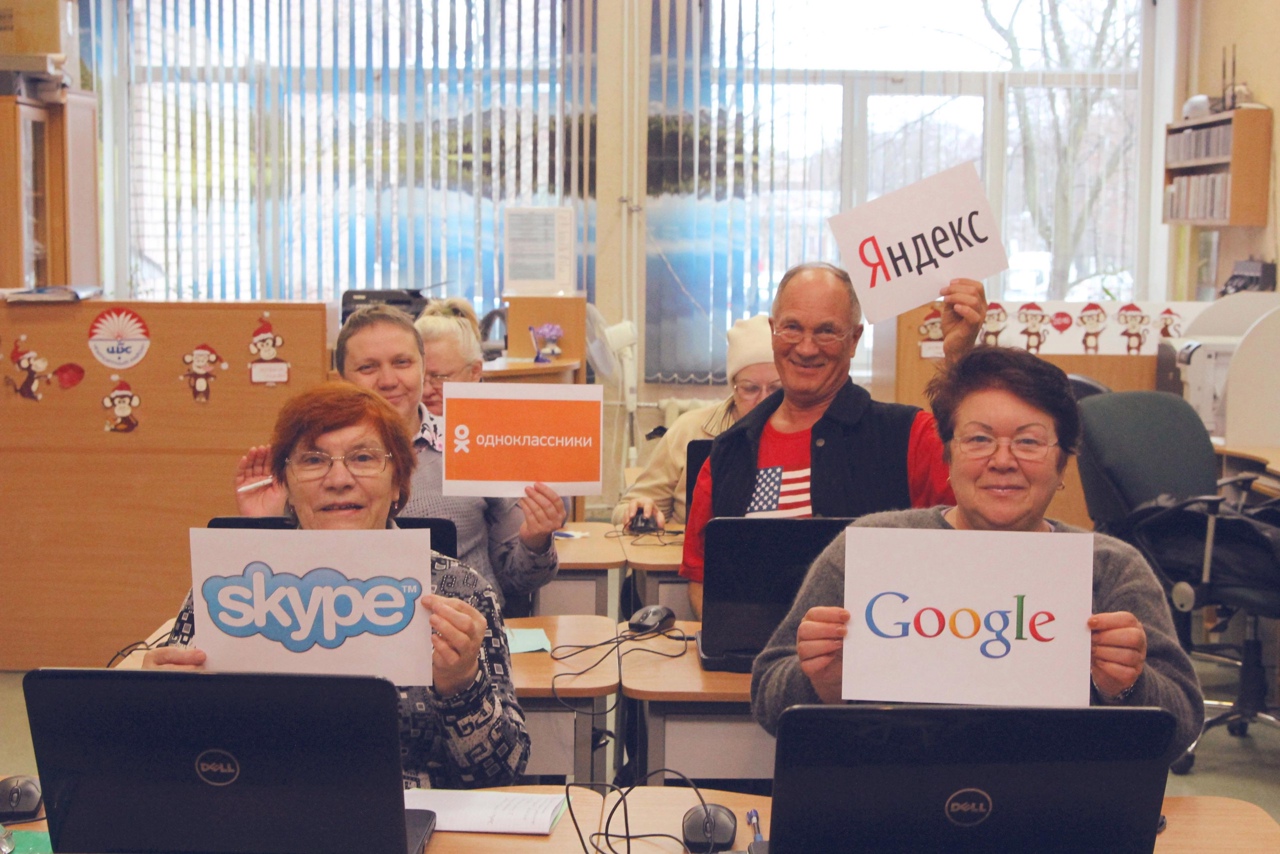 